The Anatomy of Free Will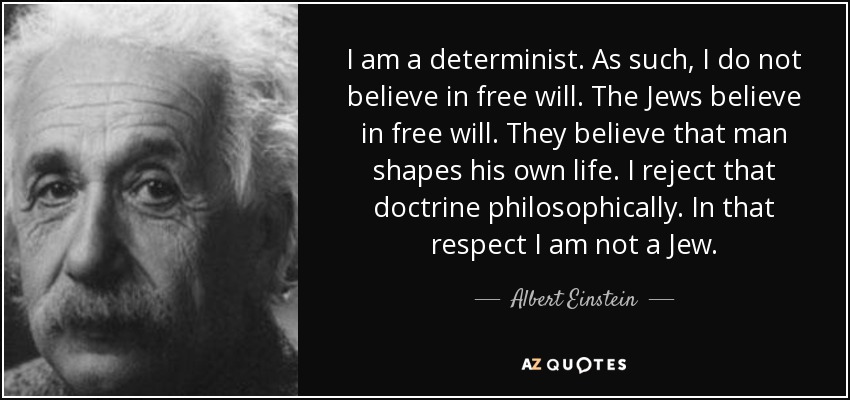 Introduction#1	CASE: A wealthy woman is arrested for the tenth time stealing candy from a store. She knows it’s wrong, she hates herself for it, but she feels an extraordinary pleasure when she steals candy, and although she wishes she could stop, she doesn’t.Question: You are the judge.  What sentence would you give?First let’s hear what the Jury has to offer!Juror #1 - Michael T.:		“I believe in genetic determinism!”Your grandparents did it to you. That’s why you have such a temper. Your grandparents had short tempers and it’s in your DNA. You inherited it. In addition, you’re Irish, and that’s the nature of Irish people.Juror #2 - Susan K.:		“I believe in psychic determinism!”Your parents did it to you.Your upbringing, your childhood experience, essentially laid out your personal tendencies and your character structure. That’s why you are afraid to be in front of a group. It’s the way your parents brought you up. You feel terribly guilty if you make a mistake because you “remember” deep inside the emotional scripting when you were very vulnerable and tender and dependent. You “remember” the emotional punishment, the rejection, the comparison with somebody else when you did not perform as well as expected.Juror #3 - Phil S.:		“I believe in environmental determinism!”Your boss is doing it to you - or your spouse, that bratty teenager, your economic situation, or national policies.Someone or something in your environment is responsible for your situation.Juror #4 -  Julia R.:		“I believe in unlimited free will!”You are free to act no matter what the circumstances are. You are fully responsible for all your actions. Ready to give a sentence or need more time to think?If the latter is true, here is something to think about:#2Question: Why is it a greater gift that God let us know we have free will?Food for Thought: Based on John Tierney, Do You Have Free Will? Yes, It’s the Only Choice, New York Times, March 21, 2011#3		Define a free will choice!#4		Question: What is unique about choices made by human beings as opposed to the ones made by animals?#5Question:There are many human attributes; do some traits cause a person to exhibit specific types of behavior? For example, some people seem to anger more easily while others are more relaxed; some seem predisposed to indulge in particular vices. The Talmud indicates that all of a person’s traits are dictated from Above. Does this not mean that God causes certain people to be more naturally predisposed to positive or negative behavior – and, if so, is that not a contradiction to the principle of free will?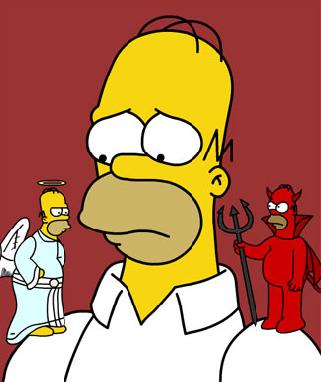 #6#7 	Question: What is your takeaway from today's discussion?